Sample Client Tax Advice LetterFrom, Armaan SinghA103, Society of Estate Delhi-20003Date: August 27th, 2020 To,Mr. Rao19/4, Lake Estate Kolkata-21Dear Mr. Rao,Our team has been looking into your IT return file  for  months now. However, after scrutiny of the same, we have found certain loopholes in the information provided. We request you to maintain enough transparency to  ensure  better analysis, which will help us investigate.A file has been attached, mentioning the slab rates and other details. Please have a look and revert as soon as possible.Yours sincerely, Armaan Singh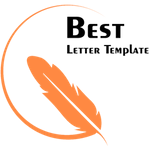 